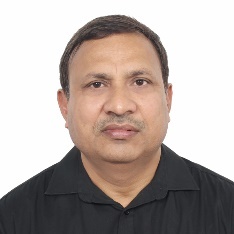 Profile SummaryA result-oriented professional with over 15 years of experience in site execution, planning, Costing, maintenance and resource management of various residential, commercialand high-end villa projects ranging from G+2 to G+50Currently associated with Al Faraa General Contracting, Dubai as Senior Project Engineer (Civil)Involved in  execution of work as per approved Materials, managing Quality Assurance/Quality Control; comprehensive experience in identifying & managing QA/QC issuesCapable of managing commercial operations including developing contractual terms / conditions for procurement and honed skills in working with the suppliersProficient in swiftly ramping up projects with competent cross-functional skills and ensuring on time deliverables within preset cost parametersSkilled at modern civil engineering / construction methodologies / technical solutions in compliance with the standard codes as well as the safety and quality standardsKnowledgeable with preparation of various technical documents like design basis reports, method statements, procedures/ protocols, control philosophies applicable in diverse projectsStrong relationship management & communication skills with  capability to network with Project Members with consummate ease as well as achieving quality, process improvement & cost savings in the projects Organizational Experience An achievement-driven professional, Al Faraa General Contracting Senior Project Engineer, DubaiProject Name – Dubai Creek RiseKey Result Areas:Networking with agencies such as electrical and mechanical services, architects / consultants / clients / subcontractors to ascertain technical specifications, construction related essentialsLeading the execution of Slip FormworkWorking closely with architects and engineers in reviewing drawings & specificationsManaged all the structure and finishing activities with the project cost of AED 300 MillionManaging the construction activities including planning, execution and monitoring of the projects on daily/weekly/monthly basis; providing technical inputs for methodologies of construction in coordinating with site management activitiesKey Impact Areas
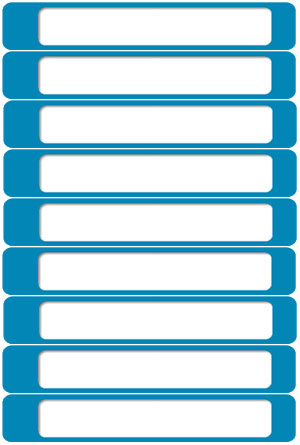 
Key Skills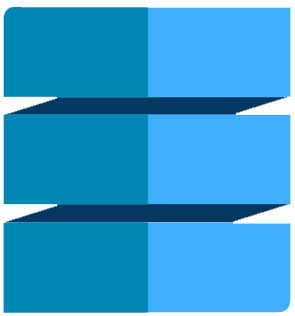 Providing necessary undertaking letters required from the management for authority submissions processPreparing and maintaining the tracker of various authority approvals during the design stageMonitoring daily activities, frequently inspect works, and checks for construction documentation compliancePerforming materials procurements and all responsibilities related to the Heavy Structures, Industrial Buildings construction, PEB Structures, Concrete Piling, DMC Piling, Storage Tanks Plant,and so onWorking with Site Purchasers and Suppliers for achieving cost effective purchase of equipment, accessories, material with timely delivery so as to minimize project costCoordinating with external agencies for techno-commercial negotiations, cost estimates, including billing, variation/ deviation proposals, claims, and so onSupervising all construction activities including providing technical inputs for methodologies of construction & coordination with site managementFray Land Contracting LLC.,Senior Project Engineer, DubaiProject Name – M TowerProviding necessary undertaking letters required from the management for authority submissions processPreparing and maintaining the tracker of various authority approvals during the design stageMonitoring daily activities, frequently inspect works, and checks for construction documentation compliancePerforming materials procurements and all responsibilities related to the Heavy Structures, Industrial Buildings construction, PEB Structures, Concrete Piling, DMC Piling, Storage Tanks Plant,and so onWorking with Site Purchasers and Suppliers for achieving cost effective purchase of equipment, accessories, material with timely delivery so as to minimize project costCoordinating with external agencies for techno-commercial negotiations, cost estimates, including billing, variation/ deviation proposals, claims, and so onSupervising all construction activities including providing technical inputs for methodologies of construction & coordination with site managementFray Land Contracting LLC.,Senior Project Engineer, DubaiProject Name – M TowerKey Result Areas:Managed all the structure and finishing activities with the projectcost of AED 120 millionEstablished deadlines and target programme of work for all projects and directing the executing team to finish the project in time and troubleshooting various problems by deploying suitable manpower, equipment and materialsNetworked with agencies such as electrical and mechanical services, architects / consultants / clients / subcontractors to ascertain technical specifications, construction related essentials, based on the prevalent rules; RA Bills with site and clients Performed with Project Managers and Delivery Engineers regarding constructability, timing, costs, and quality; reviewed performance against operating plans and standards, provided reports to subordinates on interpretation of results and approving changes in direction of plans
ANC Contracting LLC.,[ISO 9001 Certified Company]Project Engineer, DubaiProject – (A) King’s College Nad Al Sheba, Project Cost of 130 Million             (B) The Distinction Tower, Project Value of 165 Million              (C) Bay Gate Office Tower, Project Value of 330 Million              (D) High End (G+1) Villa, Project Value of 250 MillionKey Result Areas:Responsible for all construction activity and progressExecute the project as per project and company requirement. Review shop drawings, method statements, approvals and control site for all ongoing site activities and received materials to ensure compliance with project specifications.Assist to construction manager continuously regarding project progress and areas and concerns regarding projects.Provide technical guidance to subordinates.To lead the sub-contractors to ensure full understanding of insformation provided and executing the work as per the drawing and specification.Get the works, under supervision, inspected and approved by the client/consultant.Providing technical input for methodologies of construction and co-ordination with site management activities.Communicate with the manager continuously regarding project progress of areas of concern including determining and procuring tools and materials to be delivered at specific time  to confirm the work load and schedule.Arranging site mock ups and get approval from consultants/client.Prepare daily progress report.Al Moosa Contracting Pioneeer,Site Engineer,DubaiProject – Palm Jumeirah Villa (Canal Cove High-End Villa), Project Cost of 70 MillionKey Result Areas:Responsible for all construction activity and progressLeadds the construction teams,as per project and company requirement. Approvals and Control sites for all ongoing site activities and received Materials to ensure compliance with project specifications.Regular visit to site for monitoring of site activvities in respect of quality and safety progress.Liase with cunsultanat and engineer for smooth and effective handling over of all project deliverablesCo-ordination between different trades for details of design and fixation.Able to control and planthe require manpoer,equipment and tools to complete the project.Review subcontract drawing and scope of work and co-ordinate with them,monitor their performance in view of project schedule.Communicate with the top manager continuously regarding project progress.Arranging site mock ups and get approval from consultants/client.Prepare weekly and monthly reports and present to project manager/director.IT SkillsMS Office (Word, Excel, PowerPoint)Internet ApplicationAcademic QualificationB.E. (Civil Engineering) from Kuvempu University, ShimogaSSC From J.H.S, Barh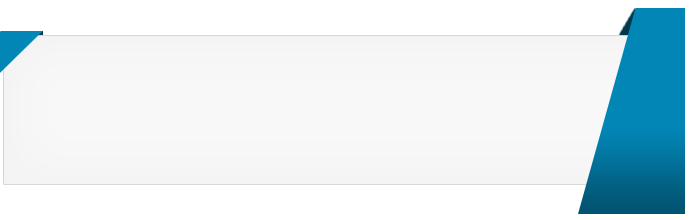 Key Result Areas:Managed all the structure and finishing activities with the projectcost of AED 120 millionEstablished deadlines and target programme of work for all projects and directing the executing team to finish the project in time and troubleshooting various problems by deploying suitable manpower, equipment and materialsNetworked with agencies such as electrical and mechanical services, architects / consultants / clients / subcontractors to ascertain technical specifications, construction related essentials, based on the prevalent rules; RA Bills with site and clients Performed with Project Managers and Delivery Engineers regarding constructability, timing, costs, and quality; reviewed performance against operating plans and standards, provided reports to subordinates on interpretation of results and approving changes in direction of plans
ANC Contracting LLC.,[ISO 9001 Certified Company]Project Engineer, DubaiProject – (A) King’s College Nad Al Sheba, Project Cost of 130 Million             (B) The Distinction Tower, Project Value of 165 Million              (C) Bay Gate Office Tower, Project Value of 330 Million              (D) High End (G+1) Villa, Project Value of 250 MillionKey Result Areas:Responsible for all construction activity and progressExecute the project as per project and company requirement. Review shop drawings, method statements, approvals and control site for all ongoing site activities and received materials to ensure compliance with project specifications.Assist to construction manager continuously regarding project progress and areas and concerns regarding projects.Provide technical guidance to subordinates.To lead the sub-contractors to ensure full understanding of insformation provided and executing the work as per the drawing and specification.Get the works, under supervision, inspected and approved by the client/consultant.Providing technical input for methodologies of construction and co-ordination with site management activities.Communicate with the manager continuously regarding project progress of areas of concern including determining and procuring tools and materials to be delivered at specific time  to confirm the work load and schedule.Arranging site mock ups and get approval from consultants/client.Prepare daily progress report.Al Moosa Contracting Pioneeer,Site Engineer,DubaiProject – Palm Jumeirah Villa (Canal Cove High-End Villa), Project Cost of 70 MillionKey Result Areas:Responsible for all construction activity and progressLeadds the construction teams,as per project and company requirement. Approvals and Control sites for all ongoing site activities and received Materials to ensure compliance with project specifications.Regular visit to site for monitoring of site activvities in respect of quality and safety progress.Liase with cunsultanat and engineer for smooth and effective handling over of all project deliverablesCo-ordination between different trades for details of design and fixation.Able to control and planthe require manpoer,equipment and tools to complete the project.Review subcontract drawing and scope of work and co-ordinate with them,monitor their performance in view of project schedule.Communicate with the top manager continuously regarding project progress.Arranging site mock ups and get approval from consultants/client.Prepare weekly and monthly reports and present to project manager/director.IT SkillsMS Office (Word, Excel, PowerPoint)Internet ApplicationAcademic QualificationB.E. (Civil Engineering) from Kuvempu University, ShimogaSSC From J.H.S, BarhPersonal Contact	: grijesh-397438@2freemail.com Reference		: Mr. Anup P Bhatia, HR Consultant, Gulfjobseeker.com 0504753686Thanks,Regards,GRIJESH Personal Contact	: grijesh-397438@2freemail.com Reference		: Mr. Anup P Bhatia, HR Consultant, Gulfjobseeker.com 0504753686Thanks,Regards,GRIJESH 